Fechas y PreciosPARA TODAS LAS MATRICULAS SE NECESITA COPIA DEL DNI CON LOS FORMULARIOS.CONVOCATORIAS PARA ADULTOS
 

* CB – Hay un cupo máximo de 20 plazas.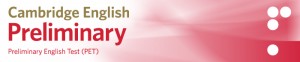  ﻿﻿NOTA: Las matriculas fuera de plazo llevan un recargo de 25.00 €MONTHNAMEDATE OF EXAMSPEAKING WINDOWINITIAL INSCRIPTION DATEFINAL INSCRIPTION DATETOTALDECEMBERPET01/12/201724/11/2017-03/12/201704/09/201720/10/201796.00€MARCHCB PET28/03/201823/03/2018-01/04/201805/02/201806/03/201898.00€APRILCB PET26/04/201820/04/2018-29/04/201805/03/201804/04/201898.00€JUNEPET16/06/201808/06/2018-17/06/201805/03/201804/05/201898.00€DECEMBERPET07/12/201830/11/2018-09/12/201810/09/201826/10/201898.00€